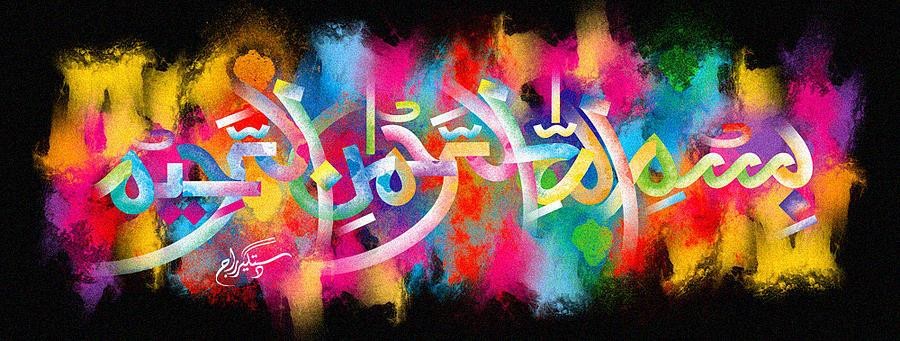 HOLY QURAN CORRESPONDENCE:JUNE- SEPTEMBER 2015EMAILS FROM THE ARCHIVE OF DR UMAR ELAHI AZAMMANCHESTER, UKOCTOBER 2015from:    Safia Rizwan viaLinkedIn <member@linkedin.com>reply-to:    Safia Rizwan via LinkedIn<9878004f-c506-4ef2-801a- c659be247610@reply.linkedin.com>to:    QURAN DISTRIBUTION<softcopyofquran@gmail.com>date:    Mon, Jun 15, 2015 at 7:50 AMsubject:    RE: ISLAMIC RESOURCESmailed-by:    bounce.linkedin.com signed-by:    linkedin.comunsubscribe:    Unsubscribe from this sender:	Important according to our magic sauc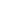 RE: ISLAMIC RESOURCESSafia Rizwan via LinkedIn <member@linkedin.com> Unsubscribe                                 Jun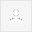 15to me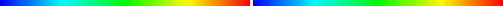 See Who Liked Your PageFacebook <notification+mp5i37_i@facebookmail.com>  Unsubscribe                 Ju n19 to me    Request Holy Quran Soft Copy has new Likes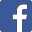 Hi Umar,Saqlain Khan likes Request Holy Quran Soft Copy.Update Your Page      See All NotificationsThanks,Request Holy Quran Soft Copy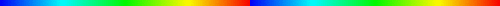 from:    summera <summera16ya@yahoo.com>to:    "softcopyofquran@gmail.com"<softcopyofquran@gmail.com>date:    Sun, Jul 12, 2015 at 9:14 PMsubject:    Send islamic books and quran durood bookmailed- by:yahoo.comsigned- by:yahoo.com:    Important mainly because it was sentSend islamic books and quran durood booksummera <summera16ya@yahoo.com>                                        Jul12to meCalifornia, United StatesSent from my iPadfrom:    BlessingRab <blessingrab@yahoo.com>reply- to:Blessing Rab<blessingrab@yahoo.com>to:    "softcopyofquran@gmail.com"<softcopyofquran@gmail.com>date:    Tue, Jul 21, 2015 at 3:07 PMsubject:mailed- by:yahoo.comsigned- by:yahoo.com:	Important mainly because it was sent directly to you.(no subject)Blessing Rab <blessingrab@yahoo.com>                                       Jul21to meRequest the free entire  books Holy Quran from   you in any major worldEmail:blessingrab@yahoo.comMessage: VERY URGENTS  ORDERS THANKS    salaam  alaikun  Ramada mubarac   Dear Sir/  madam  IN THE NAME OF  ALLAH THE MOST  BENEFICENT THE  MOST MERCIFUL , i want to place order  of your  AL-QUR'AN  BOOKS IN ARABIC  AND ENGLISH  LANGUAGE  productsfull  books of your  house  products  i need  100 copies for our  SCHOOL/  mosque nationwide  in  Africa    ,because they  are taking  supplyfrom    us that  why we  like to      show them your  books  AL- QUR'ANin  English language  and  Arabic books,        so that they can request from us why we order it direct from your  house  ,please kindly sendus  100    copies throw air mail bulk  or air parcel post  or    D H L    curia  service    only ,kindly get back to us, shipping addressblessing  Arabic  Islamic   school  of Nigeria alhaja modupeola b  d  J  modupeola23 oil mail      street    LagosLagos island,Lagos state      ,Nigeriayou  can      run these credit card for the        payment include shippingvisa card 4862367196471041 expiry date 12/2015  c v v no038  may Almighty    be upon you  Marsala m,        thanks i need your reply   soon    alhaja modupeolaAL- QUR'AN BOOKS IN ARABIC AND ENGLISH LANGUAGE products full booksBlessing Rab <blessingrab@yahoo.com>                                       Jul20to meEmail: blessingrab@yahoo.comMessage: VERY URGENTS  ORDERS THANKS    salaam  alaikun  Ramada mubarac   Dear SirQUR'AN  BOOKS IN ARABIC  AND ENGLISH  LANGUAGE  productsfull  books of your  house  products  i need  100 copies for our  SCHOOL/  mosque nationwide  in  Africa    ,because they  are taking  supplyfrom    us that  why we  like to      show them your  books  AL- QUR'ANin  English language  and  Arabic books,        so that they can request from us why we order it direct from your  house  ,please kindly sendus  100    copies throw air mail bulk  or air parcel post  or    D H L    curia  service    only ,kindly get back to us, shipping addressblessing  Arabic  Islamic   school  of Nigeria alhaja modupeola b  d  J  modupeola23 oil mail      street    LagosLagos island,Lagos state      ,Nigeriayou  can      run these credit card for the        payment include shippingvisa card 4862367196471041 expiry date 12/2015  c v v no038  may Almighty    be upon you  Marsala m,        thanks i need your reply   soon    alhaja modupeolaQURAN DISTRIBUTION <softcopyofquran@googlemail.com>          Jul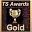 20to mohamedshrok20., Burhan, blessingrabSALAM, BRS SALAH AND BURHANPLEASE SEE IMPORTANT FORWARDED MESSAGE.  I DON'T KNOW HOW MUCH QUANTITY YOU ARE ABLE TO SUPPLY BUT ALHAJA MODUPEOLA IS EVEN OFFERING TO PAY SHIPPING COSTS  BY CREDIT CARD!DR UMARBlessing Rab <blessingrab@yahoo.com>                                       Jul21to mesalaam thank for your e mail , i need 100 copies of the  holly Qur'an for my school andQur'an by air mail bulk to Lagos Nigeria , if you want to help my school you can me in the name of god help me , help me, help me with with your Qur'an in English language and Arabic book thanks let me ear from thanks ma salaam alhajamodupeolaQURAN DISTRIBUTION <softcopyofquran@googlemail.com>          Jul21to mohamedshrok20., Burhan, blessingrabSALAM, BRS SALAH AND BURHANPLEASE SEE FORWARDED NEW MESSAGEfrom:Taibiatu Fadlu-deen <fadludeent@gmail.com>to:softcopyofquran@g mail.com (Yes, this is you.)  Learn moredate:Sun, Aug 2, 2015 at 7:56 PMsubject:ElectronicQuranmailed-by:gmail.comsigned-by:gmail.com:Important mainly because it was sent directly to you. Electronic QuranTaibiatu Fadlu-deen <fadludeent@gmail.com>                                Aug2to meAssalamunalaikum. Could u kindly let me have a copy of the electronicQuran read in arabic the english version in english and the translation in english which is reffered to as transliterature. Iwould be much obliged if my request is granted as I love reading theHoly Quran but I do not understand the arabic. I am Haja TaibiatuFadlu Deen. My address is 13 Second Street, off Mountain Cut, Foulah Town, Freetown, Sierra Leone. Many thanks for your response. I look forward to receiving it. May Allah bless u , wasalaam.DISTRIBUTION <softcopyofquran@googlemail.com>to:    "mohamedshrok2005@yahoo.com"<mohamedshrok2005@yahoo.com>, Burhan Kılıç <burhankilic23@hotmail.com>, fadludeent@gmail.comdate:    Sun, Aug 2, 2015 at 9:48 PMsubject:    Fwd: Electronic Quranmailed- by:googlemail.comQURAN DISTRIBUTION <softcopyofquran@googlemail.com>        Aug2to mohamedshrok20., Burhan, fadludeentSalam, Brs Salah and BurhanPlease see forwarded message from Sr Haja Taibatu in Africa. JazakAllah.Dr Umarfrom:    leyilaJuhar <leyj96@yahoo.com>reply- to:leyila Juhar<leyj96@yahoo.com>to:    "softcopyofquran@gmail.com"<softcopyofquran@gmail.com>date:    Wed, Sep 9, 2015 at 7:42 AMsubject:mailed- by:yahoo.comsigned- by:yahoo.comwas sent directly to you.(no subject)leyila Juhar                                                                                                              Sep 9 (8 days ago)to measalamualeykumpleas send me asoft copy of quran with english translationwith best regards your sister in islam leylafrom:medicare.oman@gmail.com <medicare.oman@gmail.com>t o:softcopyofquran@gmail.com (Yes, this is you.)  Learn moredate:Sat, Sep 12, 2015 at 7:42 AMsubject:free copy of the holy book Quraan....mailed-by:gmail.comsigned-by:gmail.comfree copy of the holy book Quraan....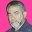 medicare.oman@gmail.com                      Sep 12 (5 days ago)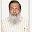 میرک نآرق لئاضفFazail-e-QuranMajeed (Urdu)The Blessings of the Quran Urdu, Fazayel-e-Quran Kareem pdf, Fazail e Quraan,  Quran-k-Fazail, Quran- kay-Fazail, Fazail Quran Majid, Quran Fazail,قوقح ’’باتک یریم ےیل ےک لیصفت دیزم نآرقلاڈول نوڈ ےس کنل سا ےئجیک ہعلاطم اک ںیہ ےتکسرکhttp://ia600504.us.archive.org/33/items/HuququlQuran-1/HuquqQ1.pdfhttp://ia600801.us.archive.org/5/items/HuququlQuran-2/HuquqQ2.pdfدمحا نیدلا ماشتحاازرم فیلاتےل فرط یک ینشور ےس ںوریھدنا نآرق(1))۱۰ہحفص(ےہ اتاجروا قح نید ےچس وج ےہ باتک یسیا نآرق(2)یترک یئامنہر   فرط یک تسار ہار)۱۰ہحفص( ےہ(3)  تحیصن  ےیل ےک ںولاو ناہج مامت نآرق)۱۱ہحفص( ےہ(4)  ےک ںونموم ےہ تمحر نآرق(5))۱۴ہحفص(ےہ یتلم تیادہ ےس نآرق(6)  یلاو تکرب یڑب ےہ باتک کرابم نآرق)۱۵ہحفص(ےہ باتک(7) زیربل ےس تمکح میرک نآرق)۱۶ہحفص( ےہ(8))۱۶ہحفص(ےہ افش ںیم  میرک نآرق(9)اترک دنلب وک ںوگول ہعیرذ ےک نآرق یلاعت اللہ)۱۷ہحفص( ےہ(10)و لدع کرشو دیحوت  لطاب  و قح نآرقناقرف باتک یلاو ےنرک قرف ںیم ملظ)۱۷ہحفص( ےہ(11) (12))۱۸)۱۹ہحفص( ہحفص(ےہ اتید یربخشوخ نآرقےہ اتاھکس یگدنز  بادآ نآرق(12a))۱۹ہحفص(ےہ اتید میلعت یک   ربص نآرق(12b)  اتید میلعت یک   یئاچس نآرق)۱۹ہحفص( ےہ(12c) اتاھکس حلص ںیم  ںوگول نآرق)۲۰ہحفص( ےہ(13)  ےک ںوتروس صوصخم ےک نآرق)۲۰ہحفص(لئاضف(13b) (13c))۲۱)۲۲ہحفص( ہحفص(تلیضف یک ہرقب ہروس تلیضف یک فہک ہروس(13d))۲۲ہحفص(تلیضف یک حتف ہروس(13e))۲۳ہحفص(تلیضف یک صلاخا ہروس(13f))سان  قلف  صلاخا ہروس( تاذوعمۃ روس)۲۳ہحفص(تلیضف یک(14)ےنرک تولات روا ےناھکس نآرق ںیم دجسم)۲۴ہحفص(تلیضف یک(15) اک ےنرک  تولات کاپ نآرق پآ ےنپا)۲۴ہحفص(باوث(16)  یک ےنھڑپ نآرق  ںیم زامن)۲۴ہحفص(تلیضفدیجم نآرق لئاضفمامت وج ےہ ملاکاک نیملاعلا  بر اللہ  دیجم نآرقتکرب و ریخ تمظع رک ھڑب ےس بتک یماہلا ےک دیجم نآرق ےہ باتک روپ رھب ےس تمکح یتافص ےک  باتک کرابم سا وتوہ انناج لئاضف۔ ےئجیلرک مولعم ےلہپ مانےنرک قرف(ُناَقرْ فْلَاںیہ)ایگ اھکل(ُباَتکِْلََ ا)تحیصن(کْذِِّ لَا)لااوُنَ سَحْ َا)چسروا قح(ُقَلْْ َا)ہدش لزان(ُلْيزِ نْ َّتلَاُٗ)لیلد حضاو(اهَرْ ب)م لاک نیرتہب(ثُِیتافص ےک  نآرق ںیہ ہی مانْيدِ َلْْ اتزع(رِ کَ ُٗ)لااو ےنشخب  عفن(يْمََِروا لاثم ےب(ُزْيزِ عَ)لااو تمظع(يْظِ عَ)لااوسج تحیصن یسیا(ُةَظعِ وْ مَ)ینشور(وْ نُٗ)ردانٗ)تیادہ(ىدَ هُٗ)ءافش(ُءافَشِ)ےئاج ایارڈ ںیمرک لوھک(ْ ِبم)لااو تکرب(رَ اَبم)تمحر(ُةَحْْ رَےس تمکح(يْکِ حَ)لااو ےنرک   نایب فاص رواےنید تراشب(يْشِ َبُٗ)ہبترم دنلب(یلع  )زیربلےنرک قیدصت(دِِّ صَ  م)لااو ےنارڈ(ُرْيذِ َن)لااوby:Dr Umar Azam <786dr.azam@gmail.com>                               Jul6to noman.asif, UMARIt item No. 7 in the FREE RESOURCES section. I'm on a smartphone and that's why I'm telling you to download it yourself from a desktop computer. But I've had a go. I'm attaching the Taweez from my Sony smartphone. Does it display OK. I've sent it to myself simultaneously for testing purposes. Now I'm going to see for myself if the Arabic verses show.Dr UmarSent from my Sony Xperia™ smartphoneAttachments areaPreview attachment image.png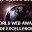 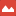 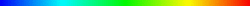 image.png[bangla-vision] PLEASE SUPPLY YOUR COMMENTS REGARDING THE ATTACHED FILE!!! [1 Attachment]UMAR AZAM dr.u.azam@gmail.com [bangla-vision] <bangla-visionJun oogroups.com>15to kashmir_ul_youm, kashmir-global., kashmir, Ahsan, bashir, american-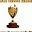 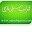 Umar Azam <islamicwork@googlemail.com>                        Sep13to AtherWA LAIKUM SALAM, BR ATHERMANY CONGRATULATIONS, BR ATHERI ATTACH 3 VERY USEFUL HAJJ GUIDES FOR YOU.WHILE AT ALLAH'S SWT HOUSE, PLEASE PRAY THAT I, UMAR ELAHI AZAM MARRY MISS TASAWARIQBAL WHO IS A SYEDA DESCENDENT OF THE PROPHET'S FAMILY BUT WHO HAS BEEN REFUSING TOMARRY ME! JAZAKALLAH!DR UMARHajj & Umrah encyclopedia[Imap]/Sent xNajeeb Qasmi                                                                                                               Sep13to bcc: meAssalamualaikum Warahmatullah,Since Hajj is coming and many people are doing preparation for  Hajj,  I  feel  it  better  to  circulate  some  Hajj  guides.  My book Mukhtasar  Hajj  Book روربم   جح رصتخم in  3  languages (Urdu, English & Hindi) along with the other Hajj books canbe downloaded through this link:http://www.najeebqasmi.com/index.php/hajj-umrah21 articles on different aspects of the Hajj & Umrah can beread on this link:http://www.najeebqasmi.com/index.php/articles/36-hajj-o-umrah9 lectures regarding Hajj & Umrah can be listened through this link:http://www.najeebqasmi.com/index.php/multim edia/77-hajj-o-umrahFirst Hajj mobile App in Urdu, English and Hindi languages contains 3 books on Hajj & Umrah, 9 speeches, 1 Hajj & Umrah presentation and 21 articles. Hundreds of informativeavailable in the app. This is the first app of its kind in the world providing rich information about Hajj and Umrah in 3languages, can be downloaded through this link:https://play.google.com/store/apps/details?id=com.sw3solutions.hajj_e_mabroor&hl=enNote: During hajj days, I will be in India, so Hajjpilgrims  can  contact  me  on  this  number (00919760215678) for any clarification regarding Hajj & Umrah.Please find attached "The short & easy method ofHajj" in Urdu, English & Hindi.I  request  all  brothers  to  forward  it  to  othersspecially to Hajj pilgrims of this year.Mohammad Najeeb Qasmihttp://www.najeebqasmi.com/MNajeeb Qasmi - FacebookSkype: najeebqasmiWhatsapp:  009665082374463 AttachmentsPreview attachment The short & easy method for Hajj Eng..pdfThe short & easy method for Hajj Eng..pdf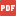 Preview attachment The short & easy method for Hajj Hindi.pdfThe short & easy method for Hajj Hindi.pdfPreview attachment The short & easy method for Hajj Urdu.pdfThe short & easy method for Hajj Urdu.pdfDr Umar Azam <islamicwork@googlemail.com>                    Sep13to ather.siddiqiSalam, Br AtherPlease see all attached and also forwarded mail from Br Najeeb QasmiDr UmarSent from my Sony Xperia™ smartphone4 AttachmentsPreview attachment Hajj Ka Aasan Tariqah Final.jpgHajj Ka Aasan Tariqah Final.jpgThe short & easy method for Hajj Eng..pdfPreview attachment The short & easy method for Hajj Hindi.pdfThe short & easy method for Hajj Hindi.pdfPreview attachment The short & easy method for Hajj Urdu.pdfThe short & easy method for Hajj Urdu.pdfDr                                                                                                                             Sep 13Uma rAzamSalam, Br Ather Please see all attached and also forwarded mail from Br Najee...Umar Azam <islamicwork@googlemail.com>                        Sep13to NajeebSALAM, BR DR NAJEEBJAZAKALLAH! YOUR VALUABLE MAIL ON HAJJAND UMRAH TOPIC CAME JUST IN TIME BECAUSE BR ATHER SIDDIQI ather.siddiqi@sbcglobal.net ASKEDME FOR INFORMATION ON HAJJ AS HE ISPREPARING TO GO TO HAJJ NOW. SO I FORWARDED YOUR THIS EMAIL AND ALSO SENT HIM 3 PDF FILES TAKEN FROM THE INTERNET.  I HAVE ARCHIVED YOUR EMAIL IN CASE ANYONEELSE ASKS FOR INFORMATION.KEEP UP THE GREAT WORK!ALLAH'S BLESSINGS,DR UMAR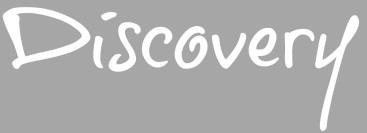 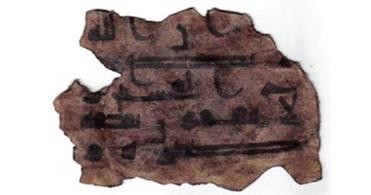 {GRP} Quran in USA:500 yrs before Columbus+Uranium for Israel+Khutba: Hajj & complete change.+Interview with A. Randall+Khalid, r.a., why Shi'ites hate him?+Pakistan air base+Syria air base+IS hit by more bombs than Afghans+My teacher+Shoora+unusual outreach+19 year old+16 year old in US air strike[Imap]/Trash xKaukab Siddique via googlegroups.com                                 Sep21to ksidd37398, kaukab, bcc: global-right-p.Discovery Of 9th Century Quranic ManuscriptsPredate Columbus Travels By Five Centuriesby Bob Flanagan [World News Daily Report.com]For centuries it was believed that Christopher Columbus was the first man from the Old continent to cross the Atlantic to the New World, but new evidence from aresearch team from the University of Rhode Island suggests Muslim seafarers might just be the first people to have settled on the shores of America, a possibility that could rewrite history as we know it.The discovery completely took the researchers by surprise admits professor Evan Yuriesco, in charge of the research team.“We were expecting to find traces of prehistoric Native American settlements, as we have in the area for the past decades. We were not prepared to find 9th century clay pots containing ancient manuscripts written in the Arabic language” he explains.The four skeletons that have been found on the site are in a state of advanced decomposition which could make DNA testing impossible, warns the expert, although the teeth showed premature decay which could explain the cause of death by a poor diet or an unknown illness.A number of items were also found, as cloths, coins and two scimitars, yet the remaining artifacts were in such a bad state that they are barely recognizable, as rust has destroyed any possible recognizable trace of writing on the swords and coins, and the pieces of cloth having rotten due to age and the extreme humidity of the area.Two clay pots were also found in a surprisingly good state, one of them containing the precious manuscripts and the other a mixture of unidentified dried spices which, when identified, could bring further proof of the origin of these sea dwellers.Islamic medieval scholar Karim Ibn Fallah from the University of Massachussets has determined that the age of the manuscripts is from the 9th century based on the Kufic script of the manuscripts. “Kufic is the oldest calligraphicform of the various Arabic scripts and consists of a modified form of the old Nabataeanscript” he explains. “Kufic developed around the end of the 7th century in Kufa, Iraq, fromwhich it takes its name. The discovery of Kufic scripts in pre-Columbus America is extremelyfascinating” he adds, visibly excited.Byron Kent, museologist at the Smithsonian, admits the find is extremely troubling. “There is no question that Arab maps were the best in the world, but none of the existing early maps demonstrates any knowledge of the Americas” he ponders. Even though the burden of historical evidence has been against the idea of Muslim populations traveling across the Atlantic in pre-Columbus times, the expert does not dispute that Muslims could have beaten Columbus to the New World.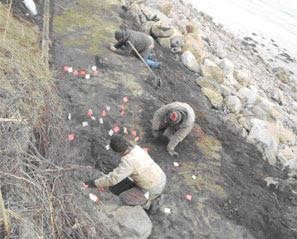 “They certainly possessed the technological expertise to have done so; but, until now, there was no reliable evidence that they did. This discovery, however, is compelling proof that they, in fact, did” admits the expert.Richard Francaviglia of Willamette University and Best Selling author of “Far Beyond the Western Sea of the Arabs…’: Reinterpreting Claims about Pre-Columbian Muslims in the Americas” also admits the discovery is unexpected.“The premise of pre-Columbian Islam in the New World is attractive because it is so plausible. The navigational accomplishments of Muslims were significant indeed. The record confirms that they rapidly explored and colonized a substantial portion of the Old World bythe ninth and tenth centuries CE. Columbus himself was clearly indebted to Muslimseafaring skills, and there is little doubt that Muslims had the technological expertise to havereached the New World”.Muslim historian and geographer Abul-Hassan Ali Ibn Al-Hussain Al-Masudi (871-957 CE) wrote in his book Muruj adh-dhahab wa maadin aljawhar (The meadows of gold and quarries of jewels) that during the rule of the Muslim caliph of Spain Abdullah Ibn Mohammad (888-912 CE), a Muslim navigator, Khashkhash Ibn Saeed Ibn Aswad, from Cortoba, Spain sailed from Delba (Palos) in 889 CE, crossed the Atlantic, reached an unknown territory (ard majhoola) and returned with fabulous treasures. In Al-Masudi’s map of the world there is a large area in the ocean of darkness and fog which he referred to as the unknown territory, which many scholars believe to be the Americas.Assalamualikum sir please send a printed copy of Holly Quran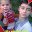 Sent from Samsung Mobile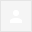 WA LAIKUM SALAM, BR SHAFIPLEASE ASK BR SALAH, EGYPT, DIRECTLY:mohamedshrok2005@yahoo.comEID MUBARAKDR UMAROn Tue, Sep 22, 2015 at 3:17 PM, wanidada8 <wanidada8@gmail.com> wrote:



Sent from Samsung Mobile---------- Forwarded message ----------
From: "wanidada8" <wanidada8@gmail.com>
Date: 22 Sep 2015 15:17
Subject: Assalamualikum sir please send a printed copy of Holly Qutan
To: "UMAR AZAM" <dr.u.azam@gmail.com>
Cc: 




Sent from Samsung Mobile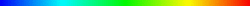 New Form Entry: Free Holy Quran Contact FormYou've just received a new submission to your Free Holy Quran Contact Form.Submitted Information:
Name
Guinandra Anami


Email
gondosuli1945@gmail.com


Comment
Please send me a copy of Quran in Arabic.
Thank you very much for your help and your kind attention.
My address :

Guinandra Anami
Jln Gurami RT 07 RW VI
Karanganyar 57716
IndonesiaSALAM, BRS SALAH AND BURHAN,PLEASE SEND THE HOLY QURAN IN ARABIC AND ISLAMIC BOOKS IN INDONESIAN OR ENGLISH TO GUINANDRA ANAMI IN INDONESIA [PLEASE SEE FORWARDED MAIL].  JAZAKALLAH AND EID UL ADHA MUBARAK!DR UMAR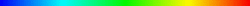 Safia RizwanTajweed ul Quran & Urdu teacher at Madarsa Fatima Maputo, Mozambiqui.On Mon December 29 2014, QURAN DISTRIBUTION wrote: SALAM, SAFIAI HAVE ISLAMIC RESOURCES TO SEND YOU, INCLUDING THE HOLY QURAN. WHAT IS YOUR EMAIL ADDRESS?DR UMARWWW.DR-UMAR-AZAM.COMW SalamI will be glad If you send me that Islamic resources. And could use these at my School.Reply to SafiaReplying via your email application will message everyone in the conversation.Safia RizwanTajweed ul Quran & Urdu teacher at Madarsa Fatima Maputo, Mozambiqui.On Mon December 29 2014, QURAN DISTRIBUTION wrote: SALAM, SAFIAI HAVE ISLAMIC RESOURCES TO SEND YOU, INCLUDING THE HOLY QURAN. WHAT IS YOUR EMAIL ADDRESS?DR UMARWWW.DR-UMAR-AZAM.COMW SalamI will be glad If you send me that Islamic resources. And could use these at my School.Reply to SafiaReplying via your email application will message everyone in the conversation.Safia RizwanTajweed ul Quran & Urdu teacher at Madarsa Fatima Maputo, Mozambiqui.On Mon December 29 2014, QURAN DISTRIBUTION wrote: SALAM, SAFIAI HAVE ISLAMIC RESOURCES TO SEND YOU, INCLUDING THE HOLY QURAN. WHAT IS YOUR EMAIL ADDRESS?DR UMARWWW.DR-UMAR-AZAM.COMW SalamI will be glad If you send me that Islamic resources. And could use these at my School.Reply to SafiaReplying via your email application will message everyone in the conversation.Free copy of the holy book Quraan....from:instantdocument <instantdocument@hotmail.com>to:UmarAzam <786dr.azam@gmail.com>date:Thu, Jun 4, 2015 at 8:45 AMsubject:RE: As-salaam Alaikunmailed-by:hotmail.com:Important mainly because of the people in the conversation. RE: As-salaam Alaikuninstant document <instantdocument@hotmail.com>             Jun4to meThank you for your quick respond believe me the document sent will be of a great help to our fellow brothers and sisters, we will work printing them out to make soft and hard copy.please we will be gland if you can help with fund in our on going project of our brothers and sister homes, just few days ago a bomb bast occurred which lead to death of our brothers and sisters, we will greatly appreciate if you can assist with fundsSalamFazayel Quran Majed in Urdu- Part 1 of 2mirza ehtesham <mirzaehtesham1950@gmail.com>              Jun21to firasat777, bcc: meFree copy of the holy book Quraan....from:instantdocument <instantdocument@hotmail.com>to:UmarAzam <786dr.azam@gmail.com>date:Thu, Jun 4, 2015 at 8:45 AMsubject:RE: As-salaam Alaikunmailed-by:hotmail.com:Important mainly because of the people in the conversation. RE: As-salaam Alaikuninstant document <instantdocument@hotmail.com>             Jun4to meThank you for your quick respond believe me the document sent will be of a great help to our fellow brothers and sisters, we will work printing them out to make soft and hard copy.please we will be gland if you can help with fund in our on going project of our brothers and sister homes, just few days ago a bomb bast occurred which lead to death of our brothers and sisters, we will greatly appreciate if you can assist with fundsSalamFazayel Quran Majed in Urdu- Part 1 of 2mirza ehtesham <mirzaehtesham1950@gmail.com>              Jun21to firasat777, bcc: meFree copy of the holy book Quraan....from:instantdocument <instantdocument@hotmail.com>to:UmarAzam <786dr.azam@gmail.com>date:Thu, Jun 4, 2015 at 8:45 AMsubject:RE: As-salaam Alaikunmailed-by:hotmail.com:Important mainly because of the people in the conversation. RE: As-salaam Alaikuninstant document <instantdocument@hotmail.com>             Jun4to meThank you for your quick respond believe me the document sent will be of a great help to our fellow brothers and sisters, we will work printing them out to make soft and hard copy.please we will be gland if you can help with fund in our on going project of our brothers and sister homes, just few days ago a bomb bast occurred which lead to death of our brothers and sisters, we will greatly appreciate if you can assist with fundsSalamFazayel Quran Majed in Urdu- Part 1 of 2mirza ehtesham <mirzaehtesham1950@gmail.com>              Jun21to firasat777, bcc: meUrduEnglishTranslate messageدیجم نآرق  ںیہ ہدایز تہب لئاضف ےک میرک نآرق ےہ اتلاکن ےس ںوریھدنا وک ںولاو ےنھڑپ ےنپا تیادہ ںیم سا ےہ اتاج ےل فرط یک ینشور دیجم نآرق ںیہ ےترک لصاح تحیصن وج ےہ سا ےہ باتک یلاو  تکرب ہی  ےہ  تمحر اپارسےنھڑپ ےنپا روا ےہ ءافش ےیل ےک ںوناسنا ںیم ند ےک تمایق اگ ےرک تعافش ےیل ےک ںولاو سد ےس ےنھڑپ فرح کیا فرص اک میرک نآرق ںیہ یتلم ںایکیناھب ےلاو ےنھکر تریصب و تراصب ناملسم ےا زور تولات یکسا  ورک ردق یک کاپ نآرق  ویئیم تایآ یکسا  ووھپ رک ھھمس وکسا  ورک تہب ےیل ےک ےنناھ   لئاضف ےکسا  ۔ ورک  ربدت ووھپ   یباتک یراسدیجم نآرق  ںیہ ہدایز تہب لئاضف ےک میرک نآرق ےہ اتلاکن ےس ںوریھدنا وک ںولاو ےنھڑپ ےنپا تیادہ ںیم سا ےہ اتاج ےل فرط یک ینشور دیجم نآرق ںیہ ےترک لصاح تحیصن وج ےہ سا ےہ باتک یلاو  تکرب ہی  ےہ  تمحر اپارسےنھڑپ ےنپا روا ےہ ءافش ےیل ےک ںوناسنا ںیم ند ےک تمایق اگ ےرک تعافش ےیل ےک ںولاو سد ےس ےنھڑپ فرح کیا فرص اک میرک نآرق ںیہ یتلم ںایکیناھب ےلاو ےنھکر تریصب و تراصب ناملسم ےا زور تولات یکسا  ورک ردق یک کاپ نآرق  ویئیم تایآ یکسا  ووھپ رک ھھمس وکسا  ورک تہب ےیل ےک ےنناھ   لئاضف ےکسا  ۔ ورک  ربدت ووھپ   یباتک یراسدیجم نآرق  ںیہ ہدایز تہب لئاضف ےک میرک نآرق ےہ اتلاکن ےس ںوریھدنا وک ںولاو ےنھڑپ ےنپا تیادہ ںیم سا ےہ اتاج ےل فرط یک ینشور دیجم نآرق ںیہ ےترک لصاح تحیصن وج ےہ سا ےہ باتک یلاو  تکرب ہی  ےہ  تمحر اپارسےنھڑپ ےنپا روا ےہ ءافش ےیل ےک ںوناسنا ںیم ند ےک تمایق اگ ےرک تعافش ےیل ےک ںولاو سد ےس ےنھڑپ فرح کیا فرص اک میرک نآرق ںیہ یتلم ںایکیناھب ےلاو ےنھکر تریصب و تراصب ناملسم ےا زور تولات یکسا  ورک ردق یک کاپ نآرق  ویئیم تایآ یکسا  ووھپ رک ھھمس وکسا  ورک تہب ےیل ےک ےنناھ   لئاضف ےکسا  ۔ ورک  ربدت ووھپ   یباتک یراسدیجم نآرق  ںیہ ہدایز تہب لئاضف ےک میرک نآرق ےہ اتلاکن ےس ںوریھدنا وک ںولاو ےنھڑپ ےنپا تیادہ ںیم سا ےہ اتاج ےل فرط یک ینشور دیجم نآرق ںیہ ےترک لصاح تحیصن وج ےہ سا ےہ باتک یلاو  تکرب ہی  ےہ  تمحر اپارسےنھڑپ ےنپا روا ےہ ءافش ےیل ےک ںوناسنا ںیم ند ےک تمایق اگ ےرک تعافش ےیل ےک ںولاو سد ےس ےنھڑپ فرح کیا فرص اک میرک نآرق ںیہ یتلم ںایکیناھب ےلاو ےنھکر تریصب و تراصب ناملسم ےا زور تولات یکسا  ورک ردق یک کاپ نآرق  ویئیم تایآ یکسا  ووھپ رک ھھمس وکسا  ورک تہب ےیل ےک ےنناھ   لئاضف ےکسا  ۔ ورک  ربدت ووھپ   یباتک یراسfrom:Dr UmarAzam <786dr.azam@gmail.com>to:"noman.asif@live.com"<noman.asif@live.com>, UMAR AZAM<dr.u.azam@gmail.com>date:Mon, Jul 6, 2015 at 3:24 PMsubject:It is item No. 7ack, feedback, feedback, feedback, feedback[Attachment(s) from UMAR AZAM included below]ASSALAMU ALAIKUM, DEAR BROTHERSI HAVE EXERTED GREAT EFFORT PREPARING THE ATTACHED: HOLY QURAN CORRESPONDENCE- MAY 2015I HOPE YOU ENJOY READING THE EMAIL CORRESPONDENCE!PLEASE HELP ME IN MY WORK BY PROVIDING YOUR UNIQUE FEEDBACK BY RETURN MAIL.DR UMARwww.dr-umar-azam.comwww.dr-umar-azam-chronological.weebly.comAttachment(s) from UMAR AZAM |  View attachments on the web1 of 1 File(s)holy_quran_correspondence_may_2015RRR.pdfack, feedback, feedback, feedback, feedback[Attachment(s) from UMAR AZAM included below]ASSALAMU ALAIKUM, DEAR BROTHERSI HAVE EXERTED GREAT EFFORT PREPARING THE ATTACHED: HOLY QURAN CORRESPONDENCE- MAY 2015I HOPE YOU ENJOY READING THE EMAIL CORRESPONDENCE!PLEASE HELP ME IN MY WORK BY PROVIDING YOUR UNIQUE FEEDBACK BY RETURN MAIL.DR UMARwww.dr-umar-azam.comwww.dr-umar-azam-chronological.weebly.comAttachment(s) from UMAR AZAM |  View attachments on the web1 of 1 File(s)holy_quran_correspondence_may_2015RRR.pdfack, feedback, feedback, feedback, feedback[Attachment(s) from UMAR AZAM included below]ASSALAMU ALAIKUM, DEAR BROTHERSI HAVE EXERTED GREAT EFFORT PREPARING THE ATTACHED: HOLY QURAN CORRESPONDENCE- MAY 2015I HOPE YOU ENJOY READING THE EMAIL CORRESPONDENCE!PLEASE HELP ME IN MY WORK BY PROVIDING YOUR UNIQUE FEEDBACK BY RETURN MAIL.DR UMARwww.dr-umar-azam.comwww.dr-umar-azam-chronological.weebly.comAttachment(s) from UMAR AZAM |  View attachments on the web1 of 1 File(s)holy_quran_correspondence_may_2015RRR.pdfack, feedback, feedback, feedback, feedback[Attachment(s) from UMAR AZAM included below]ASSALAMU ALAIKUM, DEAR BROTHERSI HAVE EXERTED GREAT EFFORT PREPARING THE ATTACHED: HOLY QURAN CORRESPONDENCE- MAY 2015I HOPE YOU ENJOY READING THE EMAIL CORRESPONDENCE!PLEASE HELP ME IN MY WORK BY PROVIDING YOUR UNIQUE FEEDBACK BY RETURN MAIL.DR UMARwww.dr-umar-azam.comwww.dr-umar-azam-chronological.weebly.comAttachment(s) from UMAR AZAM |  View attachments on the web1 of 1 File(s)holy_quran_correspondence_may_2015RRR.pdffrom:ayubshaik <skayub0123@yahoo.com>reply- to:ayub shaik<skayub0123@yahoo.com>to:"softcopyofquran@gmail.com"<softcopyofquran@gmail.com>date:Wed, Sep 23, 2015 at 11:31 AMsubject:Requesting Soft copy of Quranmailed- by:yahoo.comsigned- by:yahoo.comRequesting Soft copy of Quranayub shaik <skayub0123@yahoo.com>                                 Sep23to meAssalamu wa alaikum BrotherI humbly requesting you that please provide me soft copy of Quran to this email id.Jazakallah qaire. Thanks & Regards Shaik AyubRequesting Soft copy of Quranayub shaik <skayub0123@yahoo.com>                                 Sep23to meAssalamu wa alaikum BrotherI humbly requesting you that please provide me soft copy of Quran to this email id.Jazakallah qaire. Thanks & Regards Shaik AyubRequesting Soft copy of Quranayub shaik <skayub0123@yahoo.com>                                 Sep23to meAssalamu wa alaikum BrotherI humbly requesting you that please provide me soft copy of Quran to this email id.Jazakallah qaire. Thanks & Regards Shaik AyubRequesting Soft copy of Quranayub shaik <skayub0123@yahoo.com>                                 Sep23to meAssalamu wa alaikum BrotherI humbly requesting you that please provide me soft copy of Quran to this email id.Jazakallah qaire. Thanks & Regards Shaik Ayubfrom:AtherSiddiqi <ather.siddiqi@sbcglobal.net>reply- to:Ather Siddiqi<ather.siddiqi@sbcglobal.net>to:"islamicwork@gmail.com"<islamicwork@gmail.com>subject:     hajj book signed-    sbcglobal.netby::	Important mainly because it was sent directly to youhajj bookAther Siddiqi <ather.siddiqi@sbcglobal.net>                         Sep12to meA.A.Can you please email me a pdf of the hajj book, that you had online.  IA, we are leaving for hajj very soon, and i liked reading the booklet on line.jazakallah,-athersubject:     hajj book signed-    sbcglobal.netby::	Important mainly because it was sent directly to youhajj bookAther Siddiqi <ather.siddiqi@sbcglobal.net>                         Sep12to meA.A.Can you please email me a pdf of the hajj book, that you had online.  IA, we are leaving for hajj very soon, and i liked reading the booklet on line.jazakallah,-athersubject:     hajj book signed-    sbcglobal.netby::	Important mainly because it was sent directly to youhajj bookAther Siddiqi <ather.siddiqi@sbcglobal.net>                         Sep12to meA.A.Can you please email me a pdf of the hajj book, that you had online.  IA, we are leaving for hajj very soon, and i liked reading the booklet on line.jazakallah,-athersubject:     hajj book signed-    sbcglobal.netby::	Important mainly because it was sent directly to youhajj bookAther Siddiqi <ather.siddiqi@sbcglobal.net>                         Sep12to meA.A.Can you please email me a pdf of the hajj book, that you had online.  IA, we are leaving for hajj very soon, and i liked reading the booklet on line.jazakallah,-atherfrom:UmarAzam <islamicwork@googlemail.com>to:Ather Siddiqi<ather.siddiqi@sbcglobal.net>date:Sun, Sep 13, 2015 at 11:48 AMsubject:Re: hajj bookInboxxPRACTISING ENGLISH LANGUAGE SKILLS - VOL. 1xTECHNICALxSep 22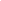 Sep 226:13 AM (17 hours ago)from:gondosuli1945@gmail.com <no-reply@weebly.com>reply-to:gondosuli1945@gmail.com
to:dr.u.azam@gmail.com
date:Tue, Sep 22, 2015 at 3:47 AMsubject:New Form Entry: Free Holy Quran Contact Formmailed-by:weebly.comsigned-by:weebly.comunsubscribe:Unsubscribe from this sender: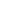 Important mainly because of the people in the conversation.InboxxPRACTISING ENGLISH LANGUAGE SKILLS - VOL. 1xTECHNICALxSep 22from:UMAR AZAM <dr.u.azam@gmail.com>to:"mohamedshrok2005@yahoo.com" <mohamedshrok2005@yahoo.com>,
Burhan Kılıç <burhankilic23@hotmail.com>,
gondosuli1945@gmail.com
date:Tue, Sep 22, 2015 at 10:32 PMsubject:Fwd: New Form Entry: Free Holy Quran Contact Formmailed-by:gmail.com:Important according to our magic sauce.Sep 22